Aufgabe:inhaltsbezogene mathematische Kompetenzenallgemeine mathematischeKompetenzenallgemeine mathematischeKompetenzenVektoren bei ebenflächig begrenzten Körpern anwenden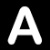 Eigenschaften geometrischer Objekte fachsprachlich begründenIn einem kartesischen Koordinatensystem des Raumes sind die Punkte ,  und .In einem kartesischen Koordinatensystem des Raumes sind die Punkte ,  und .a)Es gilt: .Berechnen Sie das Gradmaß des Winkels ∢BAC und klassifizieren Sie das Dreieck ABC nach Seiten.b)Begründen Sie, dass  eine Gleichung der Seitenhalbierenden  des Dreiecks ABC ist. c)Ermitteln Sie eine Gleichung einer weiteren Seitenhalbierenden dieses Dreiecks und berechnen Sie die Koordinaten des Schnittpunktes S dieser beiden Seitenhalbierenden.Charakterisieren Sie den Punkt S hinsichtlich seiner Bedeutung für dieses Dreieck ABC.d)Die Punkte A, B, C und  bilden ein reguläres Tetraeder.Ermitteln Sie die Koordinaten eines Punkts .